Подробно на сайте www.z-detstvo.ru Предложение продукта питания кислородного коктейля на медицинском (пищевом) кислороде, (энтеральной оксигенотерапии по методу академика АМН СССР Н.Н. Сиротинина) для руководителей ДОУ, школ, санаториев, оздоровительных лагерей РФ.              Некоммерческий   благотворительный  центр  «Здоровое детство»  (медицинская  лицензия     № 77-01-002995 России,) создан в 1990 г.; с нами работают по снабжению кислородным коктейлем около 1000 ДОУ, школ, ДОЛ России в городах: Москва и Московская область, Санкт-Петербург и Ленинградская область, Владимир, Ярославль, Тверь, Псков, Нижний Новгород, Рязань, Воронеж, и другие…               1. Организацию снабжения кислородным коктейлем детей (это вкусная пена, которую едят ложками, детям очень нравится.Кислородный коктейль НЕ ЗАМЕНЯЮТ ИНЫЕ МЕТОДЫ ОЗДОРОВЛЕНИЯ, за очень небольшие деньги ребенок будет лучше развиваться и учится (особенно при категории ЛЮКС), не лишайте детей полезного удовольствия (детям очень нравиться, которое получают уже несколько поколений детей с 1970 годов, при регулярном приеме снижается заболеваемость простудными заболеваниями   за счет повышения иммунитета, повышает умственную работоспособность (дети меньше устают на уроках) и увеличивает физическую выносливость в спорте,  мед. кислород - антигипоксический лекарственный препарат, входит в Гос. Фармакопею,  описан известным фармакологом  М.Д. Машковский «Лекарственные средства», изгоняет глистов, вероятность пропуска по болезни ребенком детского сада уменьшается в три раза. Для лечения заболеваний: наиболее эффективны кислородные коктейли в лечении и профилактики при хронических гастритах, которые есть у многих детей (кислород заживляет язвы и эрозии). Метод кислородного коктейля разработан Академиком АМН СССР Сиротининым Н.Н. в 1963 г. и описан в монографии «Энтеральная оксигенотерапия» в 1968г., разрешен приказом Министра здравоохранения СССР в 1970 г., разработанная методика рекомендована Минздравом СССР и Минобразования СССР в 1985-1988 гг. и в наше время АМН РФ и Роспотребнадзором.,считается продуктом общественного  питания.    Кислородные коктейли производятся на отечественном аппарате «Здоровье ЗД1, АЗ1 » Россия (разработан учеником Н.Н. Сиротинина, профессором С.Н. Заноздра)  из медицинского (пищевого) кислорода (содержание кислорода 99,5-99,9%, не имеет никаких вредных для здоровья примесей. Кислород, который произведен из воздуха ДОУ не соответствует даже техническому кислороду 2 го сорта, ни тем более пищевому кислороду 99%, ни медицинскому 99,5% и запрещен как пищевая добавка  Федеральным Роспотребнадзором для детей (легко отличить – аппараты электрические и слышно как они забирают воздух из помещения ДОУ).В состав кислородного коктейля ЗД 1 также входят: сироп плодов  шиповника (витамин С), фруктовые сиропы (вкус, витаминизация), фруктовые соки, сироп корня солодки (повышение иммунитета), элеутерококка, или лимонника, или женьшеня (повышение работоспособности), пищевого желатина, бутилированной питьевой воды  по рецептуре и технологии кислородного коктейля, разработанной нашим директором врачом Черячукиным С.Ф. и согласованной с Госсанэпиднадзором и Роспотребнадзором Москвы, Санкт-Петербурга, Московской области, Научным центром здоровья детей РАМН, Институтом питания РАМН. По нашей технологии кислородная пена опадает не через 2-3  минуты, а только через 10-15 минут, содержание кислорода и  всех компонентов выше на 30-40 % по сравнению с традиционной.Аппаратура (бытовая портативная переносная) поставляется бесплатно во временное
пользование и эксплуатируется обученными нами (бесплатно) и допущенным к работе (письменно) сотрудником Вашего учреждения (обычно медработником или иным сотрудникам, имеющим санитарную книжку). Отпуск 100 порций занимает 60 - 90 минут.Коктейль принимается ежемесячно круглогодично  добровольно. Принимать коктейль лучше за 30-60 мин. до еды или через 2-3 часа после. Всеми компонентами Вы ежемесячно снабжаетесь бесплатно в натуральном виде, кроме негазированной несоленой питьевой воды в бутылях (покупает Ваш работник, отпускающий коктейль).          За организацию и отпуск коктейля, оказывается благотворительная материальная помощь детскому учреждению продуктами питания для сотрудников, в размере 45%..Дешевле не лучше! Для отдельных малообеспеченных районов можно дешевле, для детских домов, приютов 2 раза в год можно бесплатно.    Кислородный коктейль - это пена, которую едят кофейными ложками. Помещение для приготовления раствора для коктейля должно быть от 4 кв.м., иметь холодную, горячую воду, Аппарат  не иметь контакта с жиром (обычно мед.кабинет), раствор для  Коктейля готовится около 5 минут, коктейль отпускается либо там же, или аппарат (портативный) переносится в группы (классы) или столовую-раздаточную и отпускается там. Раствор желатина можно готовить заранее на пищеблоке или в мед блоке (можно без него, он нужен для увеличения времени, когда пена не опадает, если желатин не используется  выдается 1,5 больше количество сиропа корня солодки).             3. Варианты заключения договора (на Ваше усмотрение). Кислородный коктейль может оформляться как продукт общественного питания ( профилактического действия)1) Типовой: Вы отпускаете кислородный коктейль бесплатно, наш медицинский центр получает на расчетный счет деньги от родителей, спонсоров (физических лиц) за нашу, технологию, компоненты и оборудование. Ваша услуга бесплатная, у вас нет платных услуг, наша услуга платная, наш центр оказывает Вам благотворительную помощь (что защищается Законом о благотворительности). Это важно, когда запрещают платные услуги Вам (естественно на словах, т.к. законодательно это не запрещено). Вам не надо оформлять платную Вашу услугу - ее нет! Поскольку у нас нет финансовых взаимотношений то между нами договор не обязателен,возможен договор о сотрудничестве,родители заключают договор с нами.2) Мы поставщик, Вы покупатель - юридическое лиц или спонсор юридическое лицо  (который выдает детям купленный продукт или иной товар, услугу.         Примечание наш медицинский центр зарегистрирован на Портале Поставщиков и Вы имеете право оплачивать нам как поставщику и за кислородный коктейль, за покупку чая, при этом у нас платные услуги, у Вас платных услуг нет. Предлагаем для сотрудников продукты питания  чай- качество хорошее, удобно, выгодно. 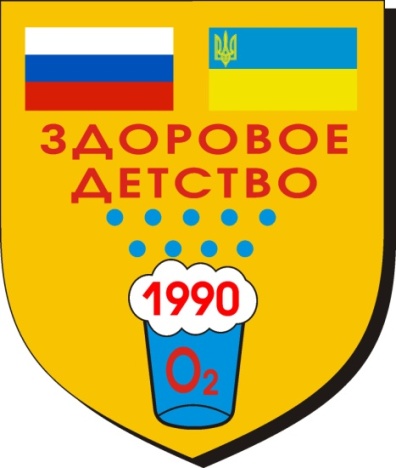 Оплата производится родителями безналичным расчетом    (наши квитанции ПД-4 в любом отделении Сбербанка (и в терминалах Сбербанка и онлайн, что выгоднее по комиссии) или других банках), Каждый из родителей оплачивает индивидуально или одной квитанцией за весь класс (группу) (или одной квитанцией за все Ваше учреждение. Либо Вы можете просить оплатить спонсоров или можно с расчетного счета Вашей организации). Выставляем счета на юридические лица. Родители оплачивают сами или имеют право оплатить через любых доверенных лиц С Уважением,Директор Центра – врач Черячукин Сергей Филиппович.Заявки по тел.: (495)  9460670,  8(925)510-81-82 воцаппэл.почта: zdorovoedetstvo@mail.ru (Москва)Наш сайт в Интернете: www.z-detstvo.ruДата создания: 24.08.22.                                                                                                                       Индивидуальное личное предложение:                                                                                                                                           1. При наличии ОНКОЛОГИИ есть важная информация для всех!                                                                                          2. Озонированное оливковое масло в косметологических концентрациях ,улучшит вашу кожу ,пригодиться любой женщине   и медицинских концентрациях ,пригодиться практически всем ,цена доступная  .                                                  Ценыв месяцЧем больше цена, тем больше количество компонентов и больше благотворительность.ЛЮКС: яблочный сок, настойка элеутерококка и повышенным количеством всех остальных компонентов (пользы для детей больше )ЛЮКС: яблочный сок, настойка элеутерококка и повышенным количеством всех остальных компонентов (пользы для детей больше )Одноразовая посуда (стакан +ложка или трубочка)Одноразовая посуда (стакан +ложка или трубочка)Одноразовая посуда (стакан +ложка или трубочка)Одноразовая посуда (стакан +ложка или трубочка)Ценыв месяцЧем больше цена, тем больше количество компонентов и больше благотворительность.  Сельские р-ны(города)1-ая категория 6*200мл -250млМенее 360-410 руб+70+70 +50 руб. +50 руб.2-ая категория8*200мл-250млОт360-410руб до500-700руб+70+70+ 70 руб.+ 70 руб.3категория                    8*400мл-500млОт 500-600руб до700-900 рубОт 500-600руб до700-900 руб+150+150+70 руб+70 руб